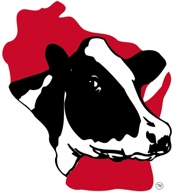 Wisconsin Holstein Royalty Request FormThank you for your interest in the Wisconsin Holstein Royalty and having them attend your event. They play an important role in promoting and telling the story of the Wisconsin Holstein Association through interviews, events and educational presentations. Our goal is to tell the story of our members and promote the registered Holstein cow. Please follow a few simple guidelines in your request:
The Holstein Royalty must have an opportunity to give one speech no longer than 15 minutes in length. The topic should allow them to share insight into the registered Holstein industry, our Association and its impact on the dairy industry.
Classroom visits are 45 minutes in length. Please limit the number of visits in one day to (5) visits per day. 
Arrange for the Wisconsin Holstein Royalty to interview with any media that may be in attendance.
Please adhere to the time pre-arranged with the Wisconsin Holstein Association and avoid additional appearances not pre-arranged in advance.
Event requests will be reviewed and we will contact you with questions or to verify the attendance of our royalty court at your event.
Please send requests and direct schedule inquiries to:EmmaRae Brown, Director of Marketing and Membership
Wisconsin Holstein Association902 8th AvenueBaraboo, WI 53913
Ph: 608-356-2114	Email: emmaraeb@wisholsteins.com Request for Wisconsin Holstein Association RoyaltyPlease send requests to EmmaRae Brown via email: emmaraeb@wisholsteins.comor mail to: 902 8th  Avenue, Baraboo, WI 53913Event contact person’s name, title, address, phone, cell phone, fax & email

Event’s name and any sponsors:

Event date(s) and time(s):

Event’s address:

Additional directions or landmark’s to event:

Purpose of event:Itinerary of Wisconsin Holstein Royalty schedule during event, including arrival and departure times (not to exceed 4 hours unless pre-approved):

Where and to whom should the WHA Royalty report to:Purpose of requesting the Wisconsin Holstein Royalty:How many people do you expect to attend the event?

Brief description of the audience:


Is there media planned to attend, is an interview planned and which media will be attending the event?

What is the suggested attire for the event?